 28 сентября 1 ор4 Сольфеджио и слушание музыкиПреподаватель: Леонова Виктория ЭдуардовнаТема: Ноты 2 октавы.Закрепляем пройденный материал и выполняем задания. Записываем новую тему и выполняем задания.1.Вспоминаем слова клавиатура, клавиши.7 основных звуков. Регистр. Октава. Ключи. Нотный стан (нотоносец). Штиль. Тактовая черта. Такт.Клавиатура, на клавиатуре располагаются белые и черные клавиши, белые клавиши это основные звуки, а черные это изменённые белые.Регистр – высота звука. Различают – низкий регистр, средний регистр и высокий регистр. 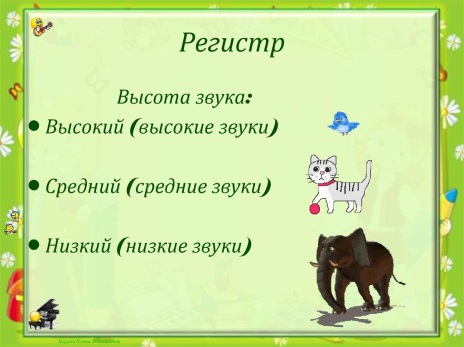 Октава  - это расстояние между двумя нотами одинакового названия (до-до).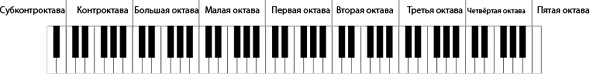 Звукоряд – ряд из семи звуков подряд вверх или вниз  - до ре ми фа соль ля си..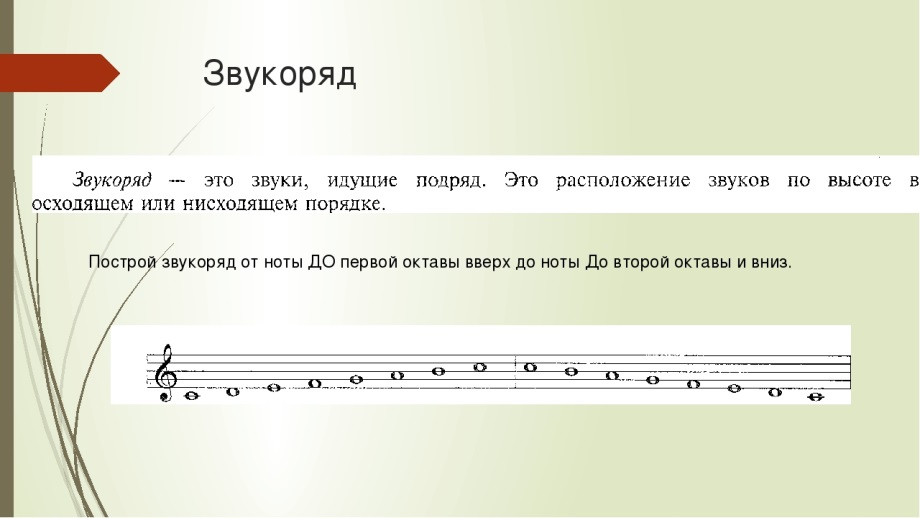 2 основных ключа в музыки – скрипичный (или ключ соль), басовый (или ключ фа)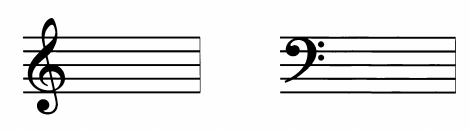 Нарисуй у скрипичного ключа ноту СОЛЬ .  У басового ключа ноту ФА . Нотоносец – пять горизонтальных линий, на которых записываются ноты.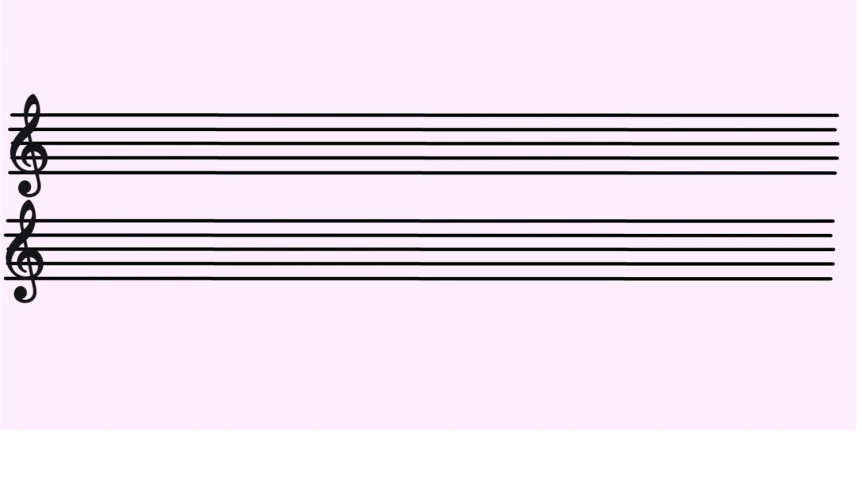 7 основных звуков – до ре ми фа соль  ля си.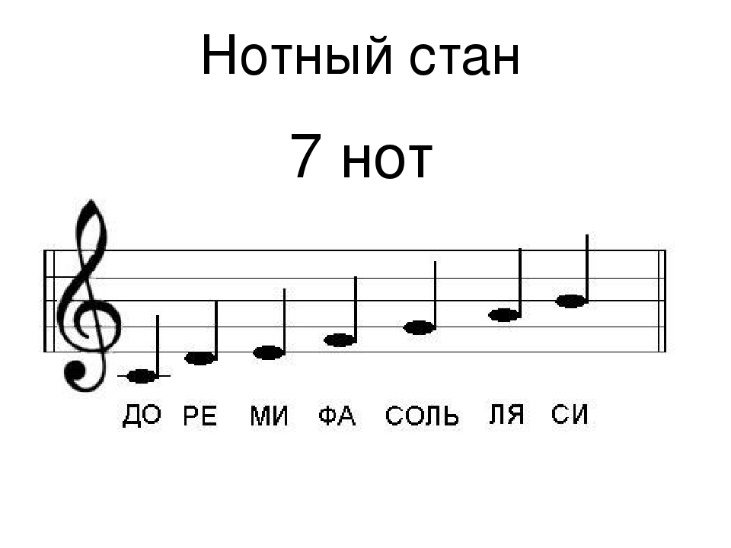 Штиль – это палочка у ноты. До третей линейки штили пишем вверх справа, после третей линейки штиль пишется вниз слева.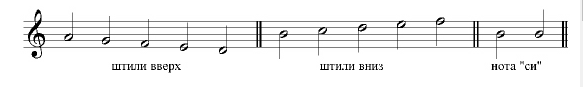 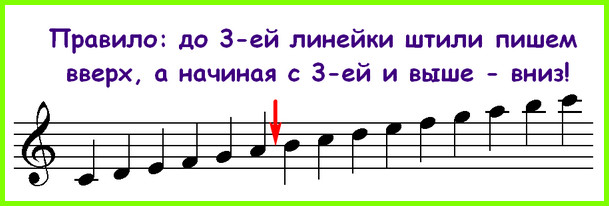 Такт – музыкальный отрезок. Тактовая черта разделяет музыкальные отрезки. В конце работы ставим две тактовые черты. 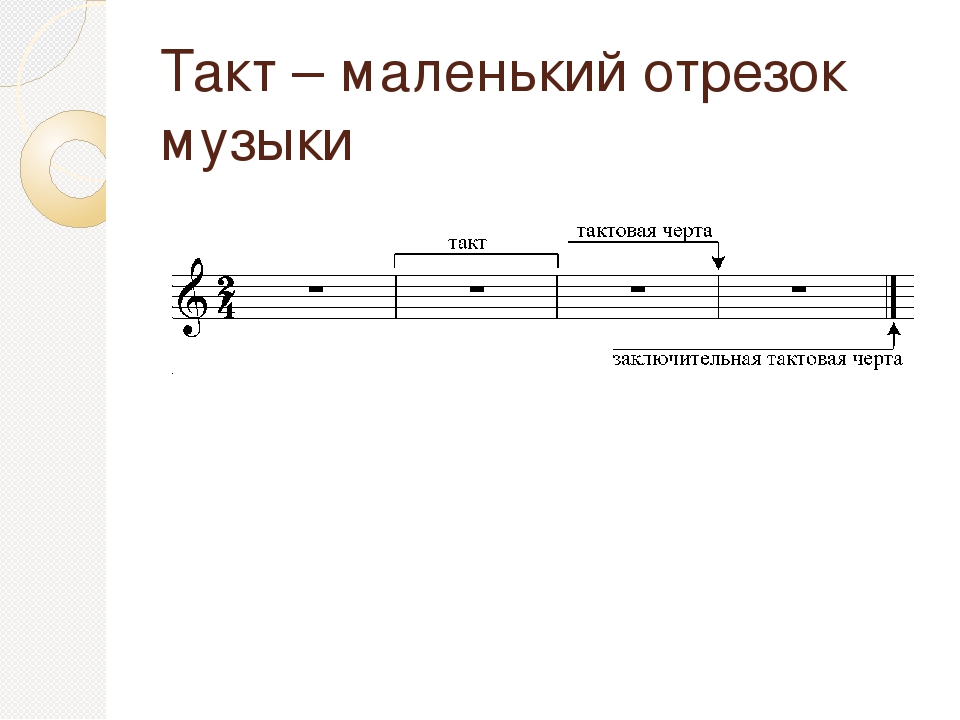 Закрепляем нотки 1 октавы : Выполнить задание – подписать ноты и расставить штили, подписать ноты в песенке.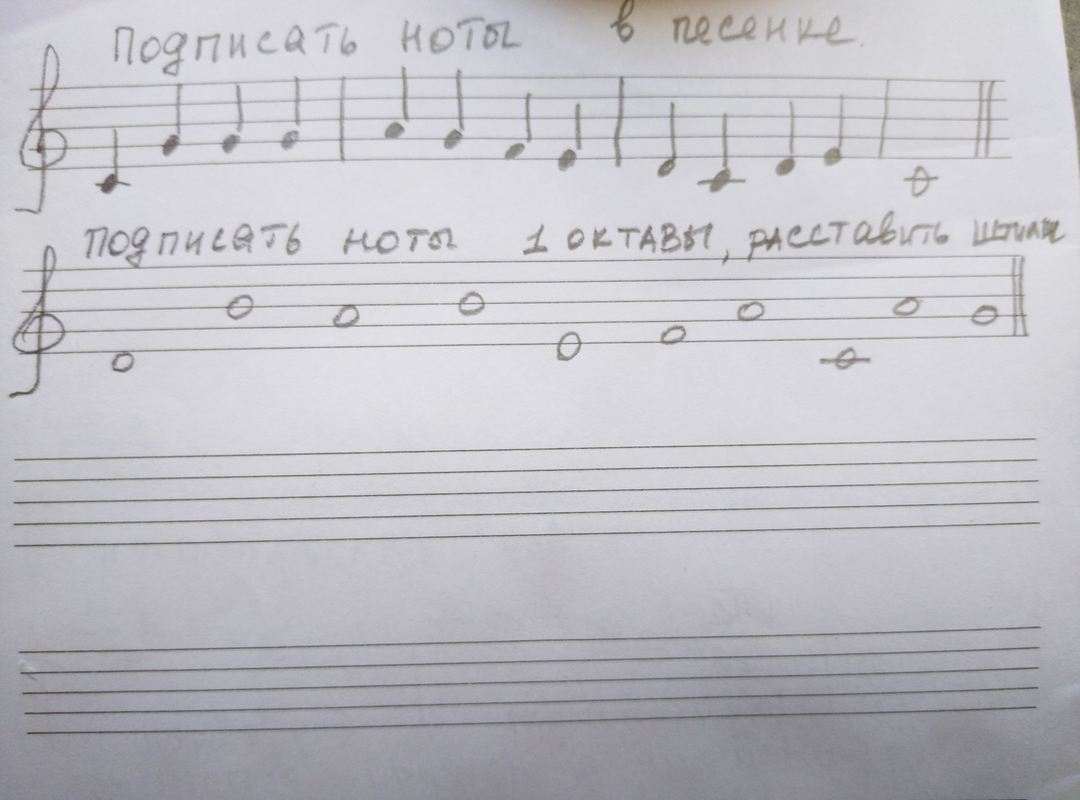 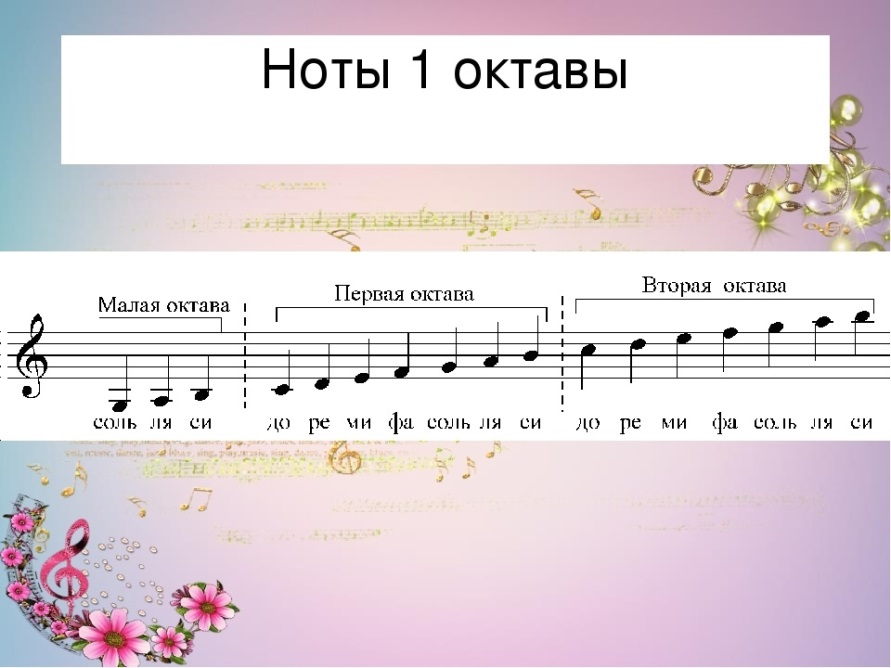 2.Новая тема. Ноты 2 октавы. Записываем в тетрадь.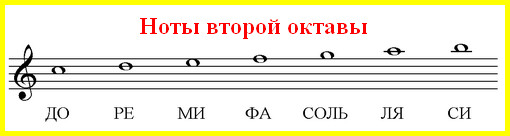 Задание – подписать ноты в разном порядке и расставить штили, подписать ноты в песенке.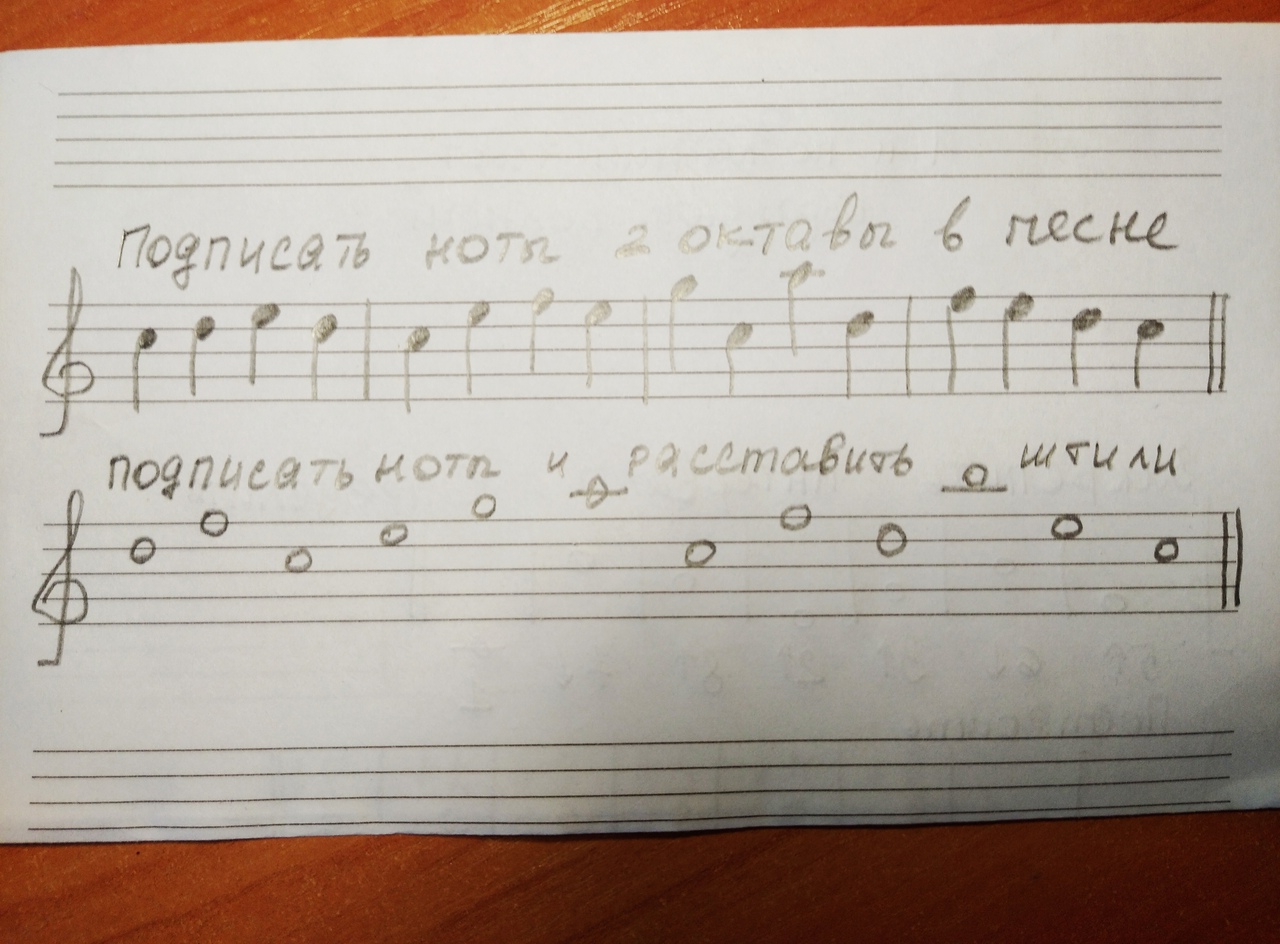 Слушание музыки – читать и слушать. Выделенное выписать в тетрадь. Это повтор поэтому  у кого написано, можете не писать, а просто читаем и повторяем)На уроках «Слушания музыки» мы будем слушать много различных классических произведений и говорить о них. Будем знакомиться с творчеством композиторов, которые написали эти произведения. Узнаем, как выглядят и звучат различные музыкальные инструменты и многое другое, с чем связана музыка.  Но самое главное, что мы будем делать на уроках, – это слушать музыку. А чтобы научиться слушать музыку, для начала нужно научиться слушать тишину, уметь сосредоточиться.В течение многих веков самыми громкими звуками, которые человеку доводилось услышать за всю свою жизнь, были звуки колокола: радостно звенящие в честь свадьбы или победы в военном сражении, торжественно скорбящие в дни похорон или нетерпеливо бьющие набат, предупреждая об опасности (пожаре, нашествии врагов). Также звонили при необходимости людям собраться. В средневековом городе колокола были единственным способом сообщать время.Звонарь – человек, который звонит в колокола Почему именно колокол избрали средством оповещения?  Потому что он большого размера, издаёт громкие звуки, которые далеко слышны. Колокола изготавливают из бронзы. Внутри корпуса подвешен так называемый язык – ударник. От соприкосновения его с корпусом и возникает звук. Звук имеет точную высоту, которая зависит от величины колокола.  Как вы думаете, звук какого колокола будет выше – маленького или большого? (Маленького.)Набор разных колоколов позволяет исполнять мелодию. Специально для колоколов строятся звонницы и колокольни. Небольшие колокола просто раскачиваются, а в больших раскачивают язык, чтобы он ударялся о края. Перезвон – это диалог, разговор колоколов. Самый большой колокол в мире отлит в России. Это Царь-колокол в Московском Кремле, он весит более 200 тонн. Высота – 6 метров и диаметр – 6 метров. Имеет украшения, портреты и надписи. Во время пожара 1737 года Царь-колокол треснул, откололся кусок в 11,5 тонн . В 1836 году Царь-колокол установлен на постаменте около колокольни «Иван Великий» рядом с Царь-пушкой. Под тем же названием известны ещё два колокола, отлитые в начале ХVII века; последний разбился при пожаре, а его лом был использован при отливке Царя-колокола.  Мы уже знаем, что звон колоколов в начале дня может звать на службу в церковь, а точнее на утреннюю молитву. Молитвой всегда начинается день. Молясь, человек настраивается на добрые мысли и поступки. У композитора П.И. Чайковского есть сборник небольших пьес – «Детский альбом». Он сочинил его, когда гостил у своей сестры, и посвятил племяннику Володе . Первая пьеса называется «Утренняя молитва». Почему она стоит первая в сборнике пьес? Слушаем пьесу, а во время прослушивания подумайте, на какие добрые дела и поступки вам хочется себя настроить. Слушаем: П.И. Чайковский. «Утренняя молитва» . Расскажите о своих мыслях: что вы можете сказать о музыке, её настроении? . Как вы думаете, кто мог исполнять музыку в церкви, чтобы помочь посетителям окунуться в атмосферу доброты? Музыка спокойная, настроение сосредоточенности и покоя. Произведение словно исполнял хор.  Какие слова можно отнести к услышанному произведению? Буйная       Боевая Громкая    Возвышенная Тихая         Лёгкая Печальная    Светлая Энергичная  Грозная Опрос по теме урока (устно): . С каким музыкальным инструментом вы познакомились на сегодняшнем уроке? . Для чего нужны колокола? . Где находится самый большой колокол? . Музыку какого композитора слушали на уроке? . Как называется произведение, которое вы слушали? 